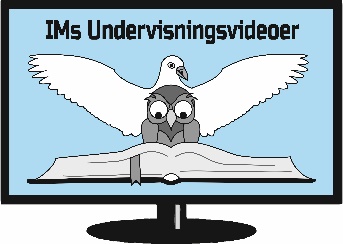 SAMTALEOPLÆGHovedlinjer i Johannes´ Åbenbaring 1Tag en runde, hvor I hører, hvad hver enkelt af jer generelt tænker og føler om Johannes´ Åbenbaring. Er den som en "For rød steg"?Hvordan får man "ører, der hører"?Prøv at gå igennem nogle af de syv breve (eller alle syv) og led efter: Hvad roser Jesus menigheden for? Hvad advarer Jesus menigheden imod? Og snak i hvert enkelt tilfælde om: Vil Jesus rose os for det samme? Vil Jesus advarer os mod det samme?Hvad betyder det, at Jesus har syv stjerner i sin hånd?